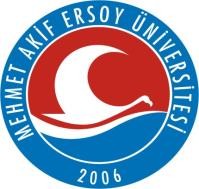 T.C.BURDUR MEHMET AKİF ERSOY ÜNİVERSİTESİSOSYAL BİLİMLER MESLEK YÜKSEKOKULU MÜDÜRLÜĞÜ’NEÖĞRENCİNİN:Okul Numarası    : ……………………………………………. Adı ve Soyadı	: ……………………………………………. Bölümü	: …………………………………………..Program                      ……………….…………..………………... Sınıf/Şube	: ……………………….……..……………... Öğrenim Türü	: …………Mehmet Akif Ersoy Üniversitesi Ön Lisans ve Lisans Eğitim-Öğretim ve Sınav Yönetmeliğinin     21. maddesi gereğince, devamını alıp başarısız olduğum aşağıda belirttiğim dersten tek ders sınavına girmek istiyorum.Bilgilerinizi ve gereğini arz ederim.ADRES:	Adı     : …..……………………………….……………………………………..	Soyadı:…………………………………….	……………………………………..	Tarih : …/…./20….	…………………………………….                                            İmza  :…………………………………….……………………………………..Cep Tel: …………………………………      e-posta :……………………………..Ek: Transkript (1 Adet)Not: Birim Öğrenci İşleri’nden alınacak onaylı transkript dilekçeye eklenecektir.Ders Kodu           Sınava Girmek İstediği Dersin Adı ..................……………………………………………………………..